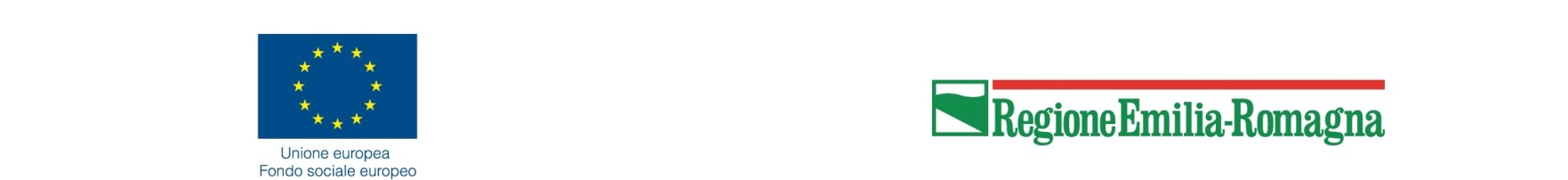 Operazione Rif. PA 2020-15077/RERapprovata con D.G.R. n.1758/2020 del 30/11/2020  cofinanziata dal Fondo sociale europeo Po 2014-2020 Regione Emilia-RomagnaFondo Regionale per l’occupazione delle persone con disabilità di cui all’art. 19 della L.R. n. 17/2005 e ss.mm.ii“Percorsi di formazione permanente per l’occupabilità e l’adattabilità – Ambito territoriale Bologna”Progetto 15COMUNICARE ED OPERARE EFFICACEMENTE NEL CONTESTO LAVORATIVO –  Durata  16 oreObiettivi: - fornire conoscenze ed abilità per attivare relazioni e stili di comunicazione attivi e positivi nella sfera professionale;- illustrare i principi di una comunicazione efficace, in particolare nei contesti lavorativi e sviluppare la capacità di interagire positivamente all’interno dei luoghi di lavoro;- far acquisire capacità di analizzare le dinamiche relazionali in ambito lavorativo e di adottare modalità efficaci per operare in gruppo e gestire eventuali conflitti e criticità.Principali contenuti del percorso: la comunicazione interpersonale: emittente, ricevente, codice comunicativo, canale comunicativo e contesto ; i tipi di comunicazione: verbale e non verbale; comunicare in modo efficace: l’ascolto attivo e il feed-back ; gli elementi chiave del parlare in pubblico: target, obiettivi, contenuti, tempi, supporti visivi;  stili comunicativi ;  la comunicazione scritta: scrivere una lettera / mail a carattere lavorativo;  la comunicazione telefonica: l'ascolto; tipi di risposta e feedback; le relazioni in azienda;  come presentarsi in azienda;  le strategie comunicative e la gestione dei conflitti; il fattore umano nella qualità del servizio;  il lavoro individuale;  il lavoro di gruppo;  le caratteristiche dei ruoli all’interno del gruppo; lavoro di gruppo attraverso le nuove tecnologie dell’informazione e della comunicazione.Gli argomenti, in base alle caratteristiche e ai fabbisogni dei partecipanti, potranno essere declinati in maniera diversa.Modalità formative:Lezioni teoriche, esercitazioni pratiche (individuali e di gruppo), simulazioni. Le attività potranno essere realizzate a distanza, se necessario per rispettare le disposizioni nazionali e regionali per il contenimento del contagio da Covid-19.Destinatari:Persone disabili in cerca di lavoro iscritte al collocamento mirato di Bologna secondo quanto previsto dalla Legge n. 68/1999;Persone disabili ai sensi della Legge n. 68/1999 occupate nonché persone con disabilità acquisita in costanza di rapporto di lavoro.I partecipanti alle attività finanziate dovranno essere residenti o domiciliati in regione Emilia-Romagna in data antecedente l’iscrizione alle attività. I requisiti di accesso saranno verificati presso le Amministrazioni competenti.Il corso sarà avviato con un minimo di 6 partecipanti e potranno essere ammessi al massimo 14 corsisti.Indennità di partecipazione: Il percorso è gratuito; è previsto il riconoscimento dell’indennità di frequenza nella misura di euro 3,10 per ora frequentata fino ad un massimo di euro 413,17 mensili.Attività di sostegno nei contesti formativi: In caso di necessità e a seconda delle caratteristiche dei partecipanti, potranno essere attivati servizi di tutoraggio personalizzato, nonché altri servizi e misure individualizzate, ivi compresa, ad esempio, la mediazione linguistica individuale e/o la Lingua Italiana dei Segni.Periodo di svolgimento: Il corso verrà attivato, tra marzo 2021 e agosto 2022, al raggiungimento del numero minimo di partecipanti.Attestato rilasciato: attestato di frequenza.Soggetti attuatori: Titolare dell’Operazione: A.E.C.A., Associazione Emiliano–Romagnola di Centri Autonomi di formazione professionale; Partner C.S.A.P.S.A. soc. coop. soc., DEMETRA Formazione S.R.L., Futura soc. cons. a.r.l., IAL Emilia Romagna S.r.l. Impresa Soc., IRECOOP Emilia-Romagna soc. coop., OFICINA Impresa Soc. S.R.L. Informazioni e iscrizione: Contattare il numero   800 910 656  dal lunedì al venerdì dalle 09:00 alle 13:00.